แผนการจัดการเรียนรู้ที่ 3กลุ่มสาระการเรียนรู้สุขศึกษาและพลศึกษา  				          ชั้นประถมศึกษาปีที่ 1หน่วยการเรียนรู้ที่ 1  ร่างกายของตัวเรา เรื่องการดูแลรักษาอวัยะวะภายนอก               เวลา 1 ชั่วโมงสอนวันที่  17  กรกฎาคม   พ.ศ. 2563			      ภาคเรียนที่ 1        ปีการศึกษา 25631. มาตรฐานการเรียนรู้/ตัวชี้วัด	1.1 มาตรฐาน พ 1.1	เข้าใจธรรมชาติของการเจริญเติบโตและพัฒนาการของมนุษย์	1.2 ตัวชี้วัด    ป.1/1 	อธิบายลักษณะและหน้าที่ของอวัยวะภายนอก 	1.3 พฤติกรรมที่ต้องการวัด (ทำเครื่องหมาย   ในช่อง  ที่สอดคล้องกับมาตรฐานและตัวชี้วัด) ด้านความรู้ (Knowledge)                   ด้านทักษะ/กระบวนการ (Process)  ด้านลักษณะ (Attitude)	1.4 จุดประสงค์การเรียนรู้  (จุดประสงค์เชิงพฤติกรรมเพื่อให้บรรลุตามตัวชี้วัด)        				1) นักเรียนสามารถอธิบายลักษณะและหน้าที่ของอวัยวะภายนอกได้ (K)						2) นักเรียนสามารถเขียนลักษณะและหน้าที่ของอวัยวะภายนอกได้ (P) 						3) รับผิดชอบต่อหน้าที่ที่ได้รับมอบหมาย (A)1.5 สาระการเรียนรู้   (ระบุเนื้อหาที่จะสอน)                   1. ลักษณะและหน้าที่ของอวัยวะภายนอกที่มีการเจริญเติบโตและพัฒนาการไปตามวัย		-   ตา หู คอ จมูก ผม มือ เท้า เล็บ ผิวหนัง ฯลฯ	        2. การดูแลรักษาอวัยวะภายนอก		- ตา หู คอ จมูก ผม มือ เท้า เล็บ ผิวหนัง ฯลฯ2. คุณลักษณะอันพึงประสงค์ (ทำเครื่องหมายในช่อง  ที่สอดคล้องกับเครื่องมือวัดอย่างน้อย 1รายการ ) รักชาติ ศาสน์ กษัตริย์		 อยู่อย่างพอเพียง		 ซื่อสัตย์สุจริต	           มุ่งมั่นในการทำงาน			 มีวินัย			 รักความเป็นไทย        ใฝ่เรียนรู้				 มีจิตสาธารณะ3. บูรณาการตามหลักปรัชญาของเศรษฐกิจพอเพียง (ทำเครื่องหมายในช่องที่สอดคล้องกับกิจกรรมการเรียนรู้ )	 หลักความพอประมาณ :……………………………………..……………………………………….....	 หลักความมีเหตุผล	   นักเรียนสามารถบอกวิธีดูแลรักษาอวัยวะภายนอกได้  	 หลักภูมิคุ้มกัน	  :………………………………………………………………………………….	 เงื่อนไขความรู้	  นักเรียนสามารถอธิบายลักษณะและหน้าที่ของอวัยวะภายนอกได้	 เงื่อนไขคุณธรรม	  :………………………………………………………………………………….4. บูรณาการหลักธรรมทางพระพุทธศาสนาสู่สาระการเรียนรู้	4.1 ชื่อหลักธรรม  : ขันธ์ 5	4.2 ข้อย่อยหลักธรรมที่สอดคล้องกับกิจกรรมการเรียนรู้		4.2.1 รูป    :  เรียนรู้ส่วนที่เป็นร่างกาย ประกอบด้วยธาตุ 4 ได้แก่   		 	- ธาตุดิน  (ส่วนของร่างกายที่เป็นของแข็ง เช่น เนื้อ กระดูก ผม)  	  		- ธาตุน้ำ  (ส่วนที่เป็นของเหลวของร่างกาย) เช่น เลือด น้ำลาย น้ำเหลือง น้ำตา )   		 	- ธาตุลม  (ส่วนที่เป็นลมของร่างกาย ได้แก่ ลมหายใจเข้าออก ลมในกระเพาะอาหาร)    			- ธาตุไฟ   (ส่วนที่เป็นอุณหภูมิของร่างกาย ได้แก่ ความร้อนในร่างกายมนุษย์)5. ประเมินการอ่าน คิดวิเคราะห์ และเขียน (ทำเครื่องหมายในช่องที่สอดคล้องกับกิจกรรมการเรียนรู้และเครื่องมือวัด) การอ่าน                   :……………………………………………………………………………..... คิดวิเคราะห์               นักเรียนสามารถบอกหน้าที่ของอวัยวะภายนอกได้ เขียน                      นักเรียนสามารถเขียนลักษณะและหน้าที่ของอวัยวะภายนอกได้6. กิจกรรมการเรียนรู้ (ตามวิธีการสอนตามกลุ่มสาระการเรียนรู้)	 6.1  ขั้นนำเข้าสู่บทเรียน	 	6.1.1 ครูซักถามนักเรียนว่า ในชีวิตประจำวันนักเรียนใช้อวัยวะส่วนใด ในการทำกิจกรรมต่าง ๆ มากที่สุด และอวัยวะนั้นมีความสำคัญกับนักเรียนอย่างไร จากนั้นให้ตัวแทนนักเรียนออกมาเล่าให้เพื่อนฟัง		6.1.2  ครูอธิบายให้นักเรียนฟังว่า อวัยวะทุกส่วนต่างมีความสำคัญต่อร่างกายของคนเรา ดังนั้นเราควรดูแลรักษาอวัยวะทุกส่วนให้ทำงานได้ตามปกติ และอยู่ในสภาพที่ดี 		6.1.3 ครูนำบัตรภาพการปฏิบัติกิจกรรมของบุคคลต่าง ๆ มาให้นักเรียนดู แล้วให้นักเรียนร่วมกันแสดงความคิดเห็นเกี่ยวกับความสำคัญของอวัยวะในร่างกายที่ใช้ในการปฏิบัติกิจกรรมต่าง ๆ	6.2 ขั้นสอน		6.2.1. นักเรียนร่วมกันแสดงความคิดเห็นเกี่ยวกับหน้าที่และการดูแลรักษาอวัยวะภายนอกจากบัตรภาพในขั้นที่ 1 จากนั้นครูถามนักเรียนว่า ควรดูแลรักษาอวัยวะทุกส่วนของร่างกายอย่างไร เพื่อให้ทำงานได้ตามปกติ และอยู่ในสภาพที่ดี		6.2.2 ครูให้นักเรียนรวมกลุ่มเดิม แล้วให้สมาชิกแต่ละกลุ่มร่วมกันปฏิบัติกิจกรรม ดังนี้ (ครูเตรียมผ้า และสำลีมาให้นักเรียน)				1) ใช้ผ้าปิดตาตนเอง แล้วเขียนหนังสือ				2) ใช้สำลีอุดหูตนเอง แล้วฟังเพื่อนถาม				3) ใช้ผ้าปิดปากตนเอง แล้วพูดกับเพื่อน				4) เดินเขย่งเท้าเดียวจากหน้าห้องทางด้านซ้ายไปด้านขวา				6.2.3 สมาชิกแต่ละกลุ่มร่วมกันวิเคราะห์ผลการปฏิบัติกิจกรรมในแต่ละประเด็น ดังนี้				- การปฏิบัติกิจกรรมในแต่ละข้อนั้นง่ายหรือยากกว่าปกติ				- ระหว่างการปฏิบัติกิจกรรมในแต่ละข้อนักเรียนมีความรู้สึกอย่างไร  		6.2.4  ตัวแทนแต่ละกลุ่มออกมานำเสนอผลการวิเคราะห์การปฏิบัติกิจกรรมที่หน้าชั้นเรียน จากนั้นครูอธิบายเพิ่มเติมในส่วนที่บกพร่อง		6.2.5  นักเรียนแต่ละคนทำกิจกรรมรวบยอดที่ 3 		6.2.6  นักเรียนตอบคำถามกระตุ้นความคิด (ถ้านักเรียนขาดอวัยวะภายนอกอวัยวะใดอวัยวะหนึ่งไป จะส่งผลเสียต่อการดำเนินชีวิตอย่างไร)	6.3 ขั้นสรุป  		6.3.1 นักเรียนร่วมกันสรุปหน้าที่ของอวัยวะภายนอกและการดูแลรักษาอวัยวะภายนอกให้สามารถทำงานได้ตามปกติ และอยู่ในสภาพที่ดี		6.3.2 ครูแนะนำนักเรียนว่า การรู้จักหน้าที่ของอวัยวะภายนอก และการดูแลรักษาอวัยวะภายนอกอย่างถูกวิธีจะทำให้เรามีสุขภาพที่แข็งแรงและทำให้ปฏิบัติกิจกรรมในชีวิตประจำวันได้ดี		6.3.3 ครูมอบหมายให้นักเรียนแต่ละคนจัดทำใบงานสมุดภาพ เรื่อง อวัยวะภายนอก โดยให้ครอบคลุมประเด็นตามที่กำหนด ดังนี้ 			6.3.3.1  การระบุชื่ออวัยวะภายนอก			6.3.3.2  การอธิบายลักษณะและหน้าที่ของอวัยวะภายนอก			6.3.3.3  การบอกวิธีดูแลรักษาอวัยวะภายนอก		6.3.4 นักเรียนทำแบบทดสอบหลังเรียน หน่วยการเรียนรู้ที่ 1 7. สื่อ/วัสดุอุปกรณ์/แหล่งเรียนรู้		7.1  แบบวัดและบันทึกผลการเรียนรู้ สุขศึกษาและพลศึกษาฯ ป.1		7.2  บัตรภาพ	   7.3  ผ้า สำลี8. การวัดผลและประเมิลผลการเรียนรู้      ลงชื่อ.....................................................						                (นายวิชยาวุธ  แสงวิเชียร)						             วันที่ 17 กรกฎาคม พ.ศ. 2563ความคิดเห็นผู้บริหารสถานศึกษา............................................................................................................................................................................................................................................................................................................................................................................................................................................................................................................................................................................................................................................................................................................................						    ลงชื่อ...............................................						               (นางวันเพ็ญ  ชูโชติ)				                           ผู้อำนายการโรงเรียนวัดมังคลารามบันทึกหลังสอนแผนการจัดการเรียนรู้ที่  3  วันที่สอน 17 กรกฎาคม พ.ศ. 25631.ผลการจัดการเรียนรู้ตามตัวชี้วัด	1.1 ด้านความรู้	(K)	ระดับดี 		จำนวน..........คน		คิดเป็นร้อยละ.....................				ระดับพอใช้ 	จำนวน...........คน		คิดเป็นร้อยละ.....................				ระดับปรับปรุง 	จำนวน..........คน		คิดเป็นร้อยละ.....................	1.2 ด้านทักษะกระบวนการ (P)	ระดับดี 		จำนวน..........คน		คิดเป็นร้อยละ.....................				ระดับพอใช้ 	จำนวน...........คน		คิดเป็นร้อยละ.....................				ระดับปรับปรุง 	จำนวน..........คน		คิดเป็นร้อยละ.....................	1.3 ด้านลักษณะ (A)ระดับดี 		จำนวน..........คน		คิดเป็นร้อยละ.....................				ระดับพอใช้ 	จำนวน...........คน		คิดเป็นร้อยละ.....................				ระดับปรับปรุง 	จำนวน..........คน		คิดเป็นร้อยละ.....................2. ผลการประเมินการอ่าน คิดวิเคราะห์ เขียน การอ่าน : …………………………………………..  คิดวิเคราะห์  : นักเรียนสามารถบอกหน้าที่ของอวัยวะภายนอกได้ เขียน : นักเรียนสามารถเขียนลักษณะและหน้าที่ของอวัยวะภายนอกได้ระดับดีเยี่ยม 	จำนวน..........คน		คิดเป็นร้อยละ.....................				ระดับดี 		จำนวน...........คน		คิดเป็นร้อยละ.....................				ระดับผ่าน 	จำนวน..........คน		คิดเป็นร้อยละ.....................ระดับไม่ผ่าน 	จำนวน..........คน		คิดเป็นร้อยละ.....................3. ผลการจัดการเรียนรู้ตามคุณลักษณะอันพึงประสงค์ระดับดีเยี่ยม 	จำนวน..........คน		คิดเป็นร้อยละ.....................				ระดับดี 		จำนวน...........คน		คิดเป็นร้อยละ.....................				ระดับผ่าน 	จำนวน..........คน		คิดเป็นร้อยละ.....................ระดับไม่ผ่าน 	จำนวน..........คน		คิดเป็นร้อยละ.....................4.ปัญหาและอุปสรรค.............................................................................................................................................................................................................................................................................................................................................................................................................................................................................................................................................5. การปรับปรุงแก้ไขปัญหา.............................................................................................................................................................................................................................................................................................................................................................................................................................................................................................................................................   							ลงชื่อ.....................................................						                  (นายวิชยาวุธ  แสงวิเชียร)								       ครูผู้สอนรมรวบยอด คำชี้แจง	ให้นักเรียนจัดทำสมุดภาพ เรื่อง อวัยวะภายนอก ตามรายละเอียดที่กำหนด ดังนี้เขียนชื่ออวัยวะภายนอกอธิบายลักษณะและหน้าที่ของอวัยวะภายนอกบอกวิธีดูแลรักษาอวัยวะภายนอก 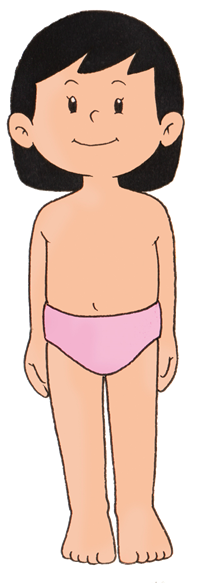 แบบประเมินการเรียนรู้ตามตัวชี้วัด หน่วยที่ 1 เรื่อง การดูแลรักษาอวัยวะภายนอกแบบประเมินตัวชี้วัด พ.1.1 ป1/2	อธิบายวิธีการดูแลรักษาอวัยวะภายนอก (10 คะแนน)อ่านเหตุการณ์ที่กำหนดให้ และเขียนวิธีการปฏิบัติตนที่เหมาะสม  (10 คะแนน)1.  วันนี้มีฝุ่นระอองปลิวเข้าดวงตา ดาวควรทำอย่าไร............................................................................................................................................................................................................................................................................................................................................................................................................................................................2. วันนี้น้ำท่วม โต้งจึงเดินลุยน้ำเข้าบ้าน เมื่อถึงบ้านโต้งควรทำอย่างไร............................................................................................................................................................................................................................................................................................................................................................................................................................................................3.ไก่รู้สึกคันจมูก เหมือนมีฝุ่นอยู่ในจมูก ไก่ควรทำอย่างไร...........................................................................................................................................................................................................................................................................................................................................................................................................................................................4. ป่านไปวิ่งเลิ่นกับมอมแมม เมื่อกลับถึงบ้าน ป่านควรทำอย่างไร............................................................................................................................................................................................................................................................................................................................................................................................................................................................5. นิ้งปลูกต้นไม้ แล้วแม่ก็เรียกกินขนม นิ้งควรทำอย่างไร ก่อนกินขนม............................................................................................................................................................................................................................................................................................................................................................................................................................................................ชุดที่ 2 (5 คะแนน) วง รอบตัวอักษรหน้าคำตอบที่ถูกที่สุดแบบฝึกการคิด หน่วยการเรียนรู้ที่ 3ดูภาพแล้ว  หน้าข้อความที่ดูแลอวัยวะที่ถูกต้อง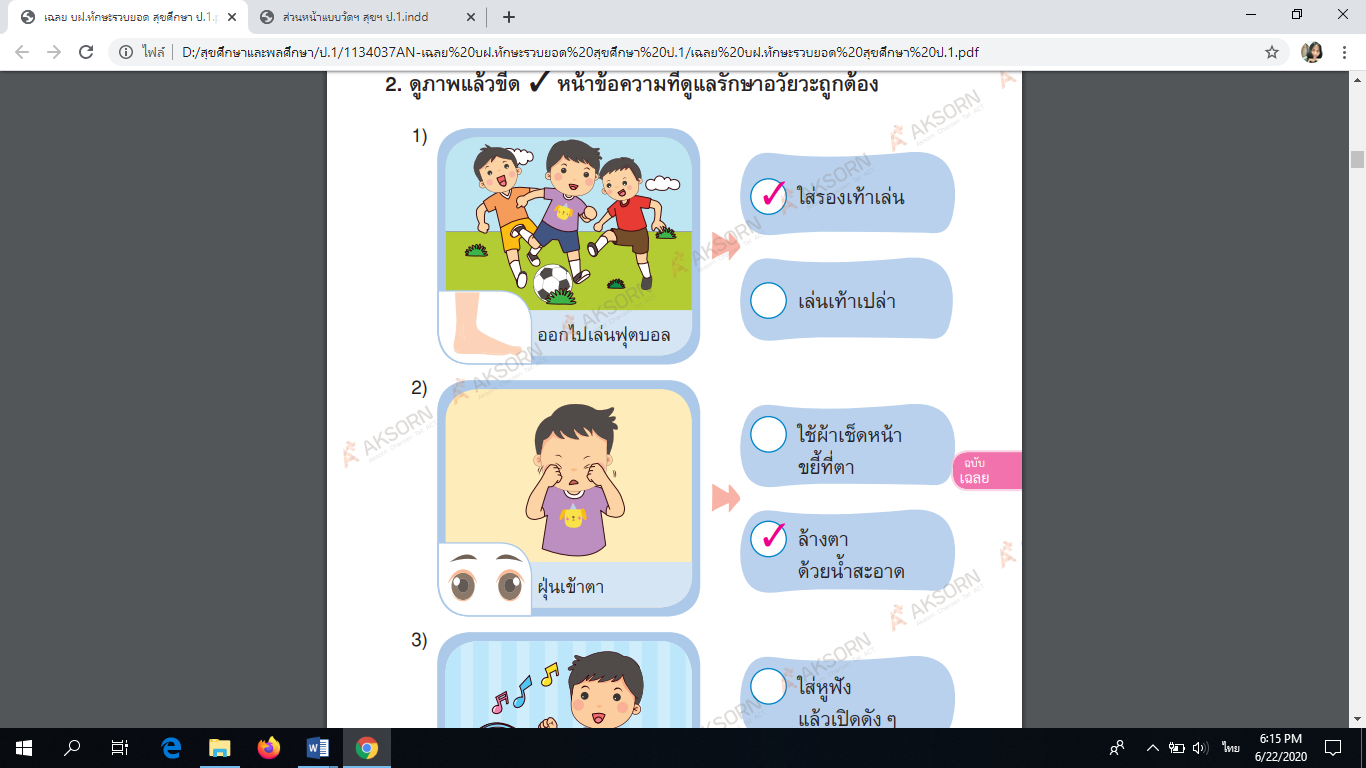 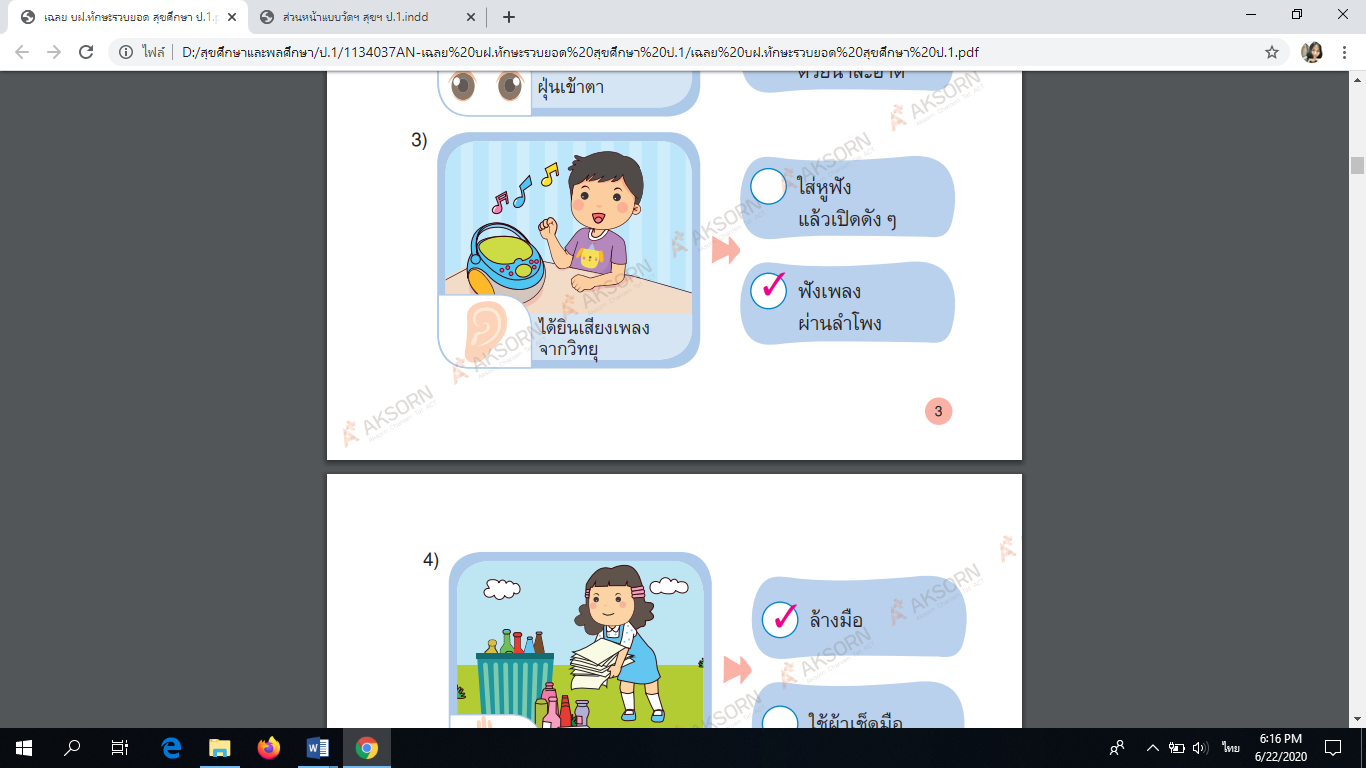 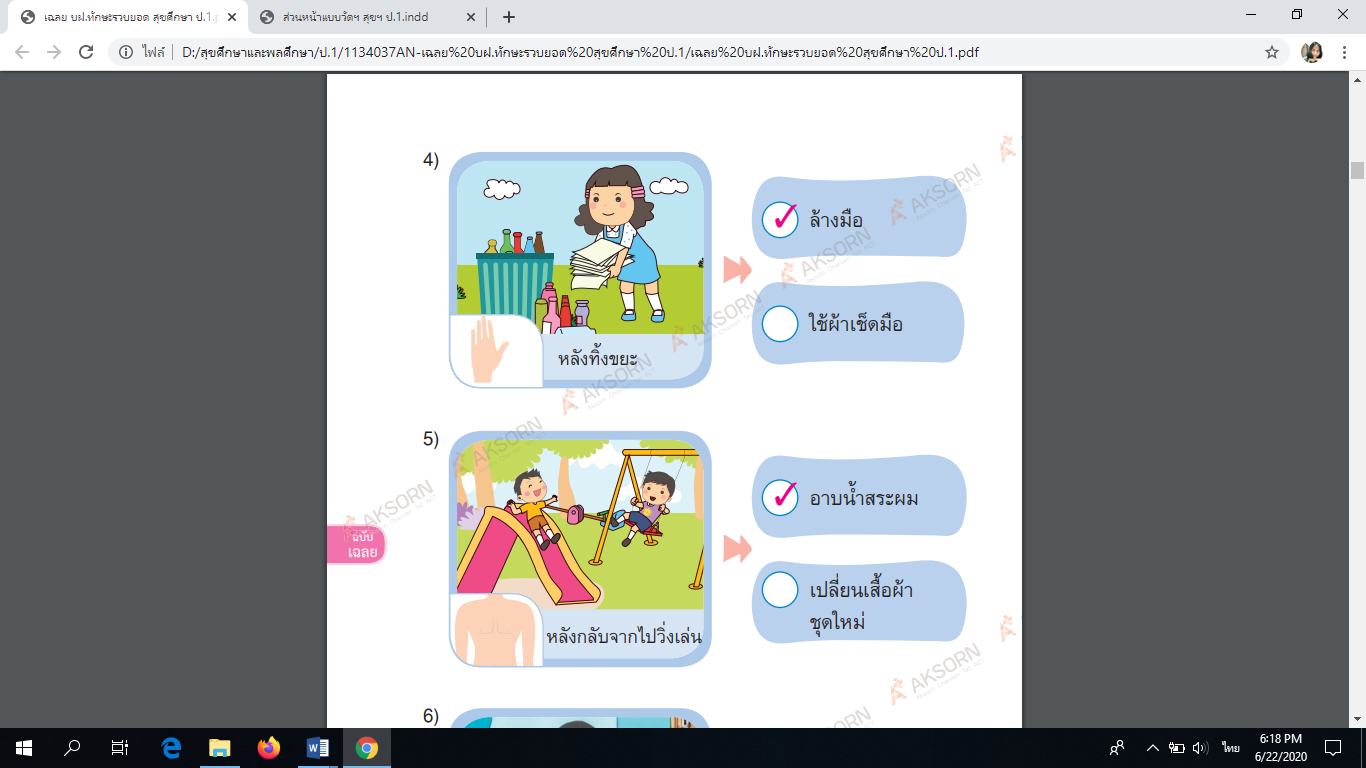 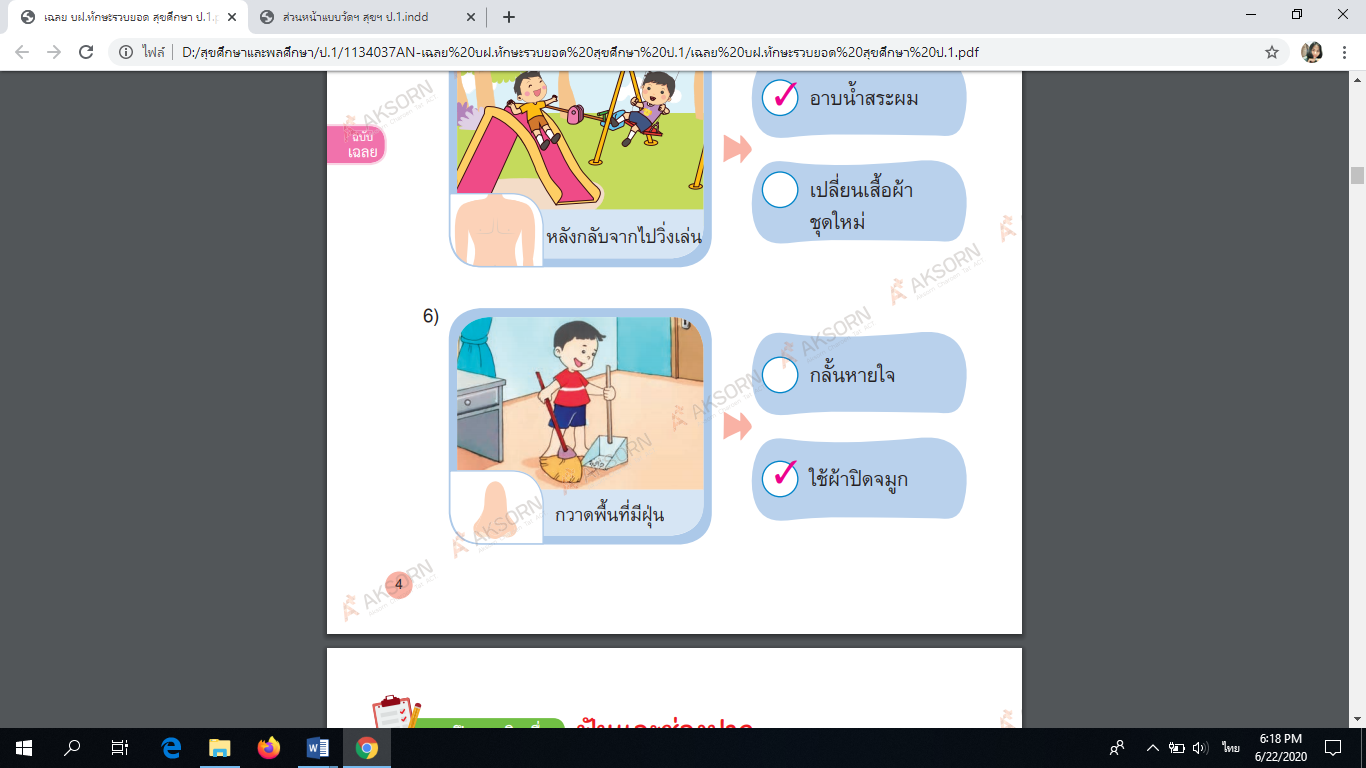 แบบทดสอบก่อนเรียน หลังเรียน หน่วยการเรียนรู้ที่ 1	1คำชี้แจง	ให้นักเรียนเลือกคำตอบที่ถูกต้องที่สุดเพียงข้อเดียวที่รายการวิธีการวัดเครื่องมือเกณฑ์การประเมิน1ความรู้ (K)            นักเรียนสามารถอธิบายลักษณะและหน้าที่ของอวัยวะภายนอกได้ตรวจผลจากการทำแบบฝึกหัด/แบบทดสอบแบบฝึกหัด/แบบทดสอบ7-10 คะแนน = ดี5-6 คะแนน = พอใช้0-4 คะแนน = ปรับปรุง2ทักษะกระบวนการ(P)      นักเรียนสามารถเขียนลักษณะและหน้าที่ของอวัยวะภายนอกได้ตรวจแบบฝึกหัด/ใบงานแบบฝึกหัด/ใบงานระดับคุณภาพ 2 ขึ้นไป3ลักษณะ(A)     รับผิดชอบต่อหน้าที่ที่ได้รับมอบหมายแบบสังเกตพฤติกรรมการทำงานแบบสังเกตพฤติกรรม7-10 คะแนน = ดี5-6 คะแนน = พอใช้0-4 คะแนน = ปรับปรุง4ที่การอ่าน คิดวิเคราะห์ เขียน การอ่าน : …………………………………………..  คิดวิเคราะห์  : นักเรียนสามารถบอกหน้าที่ของอวัยวะภายนอกได้รายการ ประเมินการอ่านคิดวิเคราะห์วิธีการวัด- แบบประเมินการอ่านคิดวิเคราะห์ เขียนเครื่องมือ9-10 คะแนน = ดีเยี่ยม7-8 คะแนน = ดี5-6 คะแนน = ผ่าน0-4 คะแนน = ไม่ผ่านเกณฑ์การประเมิน เขียน : นักเรียนสามารถเขียนลักษณะและหน้าที่ของอวัยวะภายนอกได้5.คุณลักษณะอันพึงประสงค์ รักชาติ ศาสน์ กษัตริย์ ซื่อสัตย์สุจริต มุ่งมั่นในการทำงาน มีวินัย ใฝ่เรียนรู้ อยู่อย่างพอเพียง รักความเป็นไทย  มีจิตสาธารณะ      สังเกตพฤติกรรมแบบประเมินคุณลักษณะอันพึงประสงค์9-10 คะแนน = ดีเยี่ยม7-8 คะแนน = ดี5-6 คะแนน = ผ่าน0-4 คะแนน = ไม่ผ่าน1. ทำไมเราต้องแปลงฟันก. เพื่อให้ฟันสะอาดข. เพื่อให้ฟันมีครบค. เพื่อให้มีปากสวย2. ถ้าฝุ่นเข้าตา เราควรทำอย่างไรก.ขยี้ตาข. ปล่อยเฉยๆค. ล้างตาในน้ำสะอาด3.หากเราใช้ของแข็งแคะจมูก ผลจะเป็นอย่างไรก. ดั้งจมูกจะหักข. จมูกอักเสบค. รูจมูกบาน4. หลังกินอาหารเสร็จแล้วควรทำอย่างไรก. บ้วนปากด้วยน้ำสะอาดข. ล้างหน้าให้สะอาดค. ล้างมือให้สะอาด5. ใครดูแลผมได้ถูกต้องก. กิ่งสระผมสัปดาห์ละ 3 ครั้งข. แก้วถอนผมก่อนนอนค. ก้อยใส่น้ำมันใส่ผม	1.	หู มีหน้าที่ทำอะไร		ก.  ดู		ข.  ฟัง		ค.  กิน	2.	มือ มีหน้าที่ทำอะไร		ก.  หยิบจับสิ่งของ		ข.  ใช้พูดคุยกับผู้อื่น		ค.  พาตัวเราเคลื่อนที่	3.	ถ้าเป็นหวัด จะเกิดปัญหากับข้อใด		ก.  หู		ข.  ตา		ค.  จมูก	4.  คนที่เป็นใบ้ จะเป็นอย่างไร		ก.  พูดไม่ได้		ข.  เดินไม่ได้		ค.  มองไม่เห็น	5.  การที่เราเดินได้เพราะเรามีอวัยวะใด		ก.  เท้า		ข.  มือ		ค.  ตา	6.	ทำไมเราต้องแปรงฟัน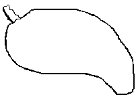 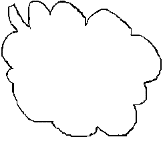 		ก.  เพื่อให้มีฟันครบ		ข.  เพื่อให้ฟันสะอาด		ค.  เพื่อให้มีปากสวย	7.	ถ้ามีฝุ่นเข้าตา เราควรทำอย่างไร			ก.  ขยี้ตา			ข.  ปล่อยเฉยๆ			ค.  ล้างตาด้วยน้ำสะอาด	8.	หากเราใช้ของแข็งแคะจมูก ผลจะเป็นอย่างไร			ก.  รูจมูกบาน			ข.  จมูกอับเสบ			ค.  ดั้งจมูกหัก	9.	หลังกินอาหารเสร็จแล้วควรทำอย่างไร			ก.  นอนหลับทันที			ข.  ไปวิ่งเล่นกับเพื่อน			ค.  บ้วนปากด้วยน้ำสะอาด	10.	ใครดูแลรักษาผมได้ถูกต้อง	 	ก.  กิ่งสระผมสัปดาห์ละ 3 ครั้ง	 	ข.  แก้วถอนผมก่อนนอน	 	ค.  ก้อยใส่น้ำมันใส่ผมเฉลยเฉลยเฉลยเฉลยเฉลยเฉลยเฉลยเฉลยเฉลยเฉลย	1.	ข	2.	ก	3.	ค		4.	ก	5.	ก	6.	ข	7.	ค		8.	ข	9.	ค	10.	ก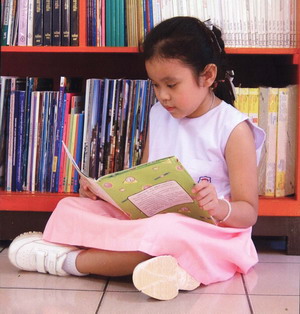 ภาพเด็กอ่านหนังสือ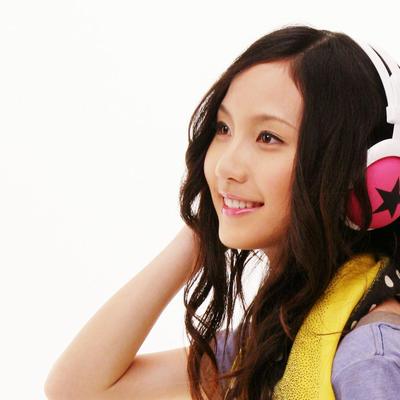 ภาพหญิงสาวฟังเพลง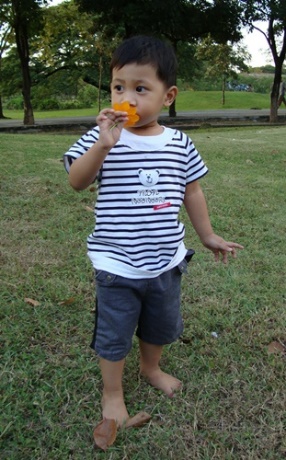 ภาพเด็กดมกลิ่นดอกไม้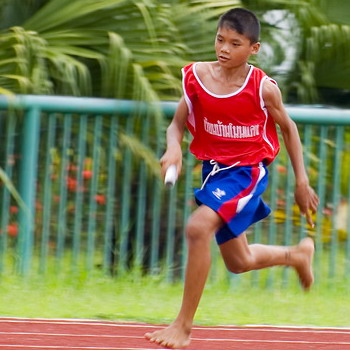 ภาพเด็กวิ่ง